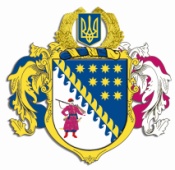 ДНІПРОПЕТРОВСЬКА ОБЛАСНА РАДАVIІ СКЛИКАННЯПостійна комісія обласної ради з питань соціально-економічного розвитку області, бюджету та фінансівпросп. Олександра Поля, 2, м. Дніпро, 49004П Р О Т О К О Л  № 97засідання постійної комісії обласної ради05 грудня 2019 року							м. Дніпро15.00 годинУсього членів комісії:		13 чол. Присутні:                   		11 чол. (з них 3 – телеконференція)Відсутні:                     		  2 чол.Присутні члени комісії: Ніконоров А.В., Ульяхіна А.М., Ангурець О.В., Євтушенко В.О., Жадан Є.В., Войтов Г.О., Петросянц М.М., Плахотнік О.О., Мазан Ю.В. (телеконференція), Шамрицька Н.А. (телеконференція), 
Орлов С.О. (телеконференція).Відсутні члени комісії: Саганович Д.В., Удод Є.Г.У роботі комісії взяли участь: Шебеко Т.І. – директор департаменту фінансів облдержадміністрації;Макаров Д.А. – в.о. директора департаменту капітального будівництва облдержадміністрації; Коломоєць А.В. – директор департаменту житлово-комунального господарства та будівництва облдержадміністрації;Полторацький О.В. – директор департаменту освіти і науки облдержадміністрації;Кришень О.В. – директор департаменту соціального захисту населення облдержадміністрації;Кулик В.В. – заступник директора департаменту охорони здоров’я облдержадміністрації;Панченко А.І. – заступник начальника управління – начальник відділу у справах фізичної культури та спорту управління молоді і спорту облдержадміністрації;Богуславська І.А. – заступник начальника управління економіки, бюджету та фінансів – начальник відділу бюджету та фінансів виконавчого апарату обласної ради;Семикіна О.С. – заступник начальника управління економіки, бюджету та фінансів – начальник відділу капітальних вкладень виконавчого апарату обласної ради;Полонська Н.В. – заступник начальника відділу капітальних вкладень управління економіки, бюджету та фінансів виконавчого апарату обласної ради;Беспаленкова Н.М. – начальник управління бухгалтерського обліку, фінансів та господарської діяльності виконавчого апарату обласної ради.Головував: Ніконоров А.В.Порядок денний засідання постійної комісії:Про розгляд проєкту розпорядження голови обласної ради „Про внесення змін до рішення обласної ради від 07 грудня 2018 року № 397-15/VІІ „Про обласний бюджет на 2019 рік”.Різне.СЛУХАЛИ: 1. Про розгляд проєкту розпорядження голови обласної ради „Про внесення змін до рішення обласної ради від 07 грудня 2018 року № 397-15/VІІ „Про обласний бюджет на 2019 рік”.	Інформація: директора департаменту фінансів облдержадміністрації 
Шебеко Т.І.ВИСТУПИЛИ: Ніконоров А.В., Ульяхіна А.М., Євтушенко В.О., 
Жадан Є.В., Беспаленкова Н.М., Полторацький О.В., Кришень О.В., 
Кулик В.В.ВИРІШИЛИ: 1. Інформацію директора департаменту фінансів облдержадміністрації Шебеко Т.І. взяти до відома.2. Погодити запропонований облдержадміністрацією проєкт розпорядження голови обласної ради „Про внесення змін до рішення обласної ради від 07 грудня 2018 року № 397-15/VІІ „Про обласний бюджет на 2019 рік” (лист облдержадміністрації від 03.12.2019 № 14-4509/0/2-19 та пояснювальна записка департаменту фінансів облдержадміністрації від 04.12.2019 № 2085/0/17-19 додаються) із наступними змінами:за пропозицією головного розпорядника бюджетних коштів – обласної ради в межах загального ресурсу здійснити перерозподіл планових призначень видатків обласного бюджету, а саме: по регіональній міжгалузевій Програмі щодо надання фінансової підтримки комунальним підприємствам (установам), що належать до спільної власності територіальних громад сіл, селищ та міст Дніпропетровської області, на 2013-2023 роки (зі змінами) за КПКВ 0117670 „Внески до статутного капіталу суб’єктів господарювання” збільшити видатки по ОКП „Дніпродзержинське бюро технічної інвентаризації” на суму 4 000,0 тис. грн та зменшити видатки по ДОКП „Спецавтобаза” на суму 4 700,0 тис. грн;збільшити видатки за КПКВ 0111161 „Забезпечення діяльності інших закладів у сфері освіти” по КЗ „Молодіжний центр міжнародного партнерства, позашкільної та неформальної освіти „Освіторіум” Дніпропетровської обласної ради” на суму 700,0 тис. грн;за пропозицією головного розпорядника бюджетних коштів – департаменту соціального захисту населення облдержадміністрації в межах загального ресурсу здійснити перерозподіл планових призначень коштів субвенції з державного бюджету на: проектні, будівельно-ремонтні роботи, придбання житла та приміщень для розвитку сімейних та інших форм виховання, наближених до сімейних, та забезпечення житлом дітей-сиріт, дітей, позбавлених батьківського піклування, осіб з їх числа: на суму 2 501,1 тис. грн зменшити департаменту капітального будівництва облдержадміністрації та відповідно збільшити департаменту соціального захисту населення облдержадміністрації відповідно до протоколу засідання обласної комісії з питань використання субвенції з державного бюджету місцевим бюджетам на проектні, будівельно-ремонтні роботи, придбання житла та приміщень для розвитку сімей та інших форм виховання, наближених до сімейних, забезпечення житлом дітей-сиріт, осіб з їх числа від 04 грудня 2019 року;виплату державної соціальної допомоги на дітей-сиріт та дітей, позбавлених батьківського піклування, грошового забезпечення батькам-вихователям і прийомним батькам за надання соціальних послуг у дитячих будинках сімейного типу та прийомних сім’ях за принципом “гроші ходять за дитиною”, оплату послуг із здійснення патронату над дитиною та виплату соціальної допомоги на утримання дитини в сім’ї патронатного вихователя, підтримку малих групових будинків на суму 77,0 тис. грн (між бюджетами адміністративно-територіальних одиниць області);у зв’язку із перейменуванням КЗ “Поливанівський дитячий будинок – інтернат” ДОР в КЗ “Поливанівський психоневрологічний інтернат” ДОР здійснити перенесення планових призначень по вказаній установі на загальну суму 1,5 млн. грн;за пропозицією головного розпорядника бюджетних коштів – департаменту охорони здоров’я облдержадміністрації для своєчасних розрахунків за спожиті енергоносії здійснити перерозподіл планових призначень видатків обласного бюджету, а саме: збільшити планові призначення обласній клінічній лікарні ім. І.І. Мечникова на загальну суму 1 356,4 тис. грн за рахунок їх зменшення обласній психіатричній лікарні на суму 748,0 тис. грн та Криворізькому онкологічному диспансеру на суму 608,4 тис. грн;за пропозицією головного розпорядника бюджетних коштів – департаменту освіти і науки облдержадміністрації:збільшити видатки установ освіти на загальну суму 1 267,9 тис. грн, у тому числі “Дніпропетровське вище училище фізичної культури” для придбання нового автотранспорту – 685,2 тис. грн, на комп’ютерну техніку КЗВО “Дніпровська академія неперервної освіти” та КЗ “Дитячий оздоровчий центр соціальної реабілітації санаторного типу “Перлина Придніпров’я” – 217,4 тис. грн, для придбання мультимедійного обладнання та напівавтоматичної машини термічного різання (для оновлення матеріально технічної бази ПТНЗ та заохочення переможців конкурсу) – 99,7 тис. грн та на поточні потреби установ освіти – 265,6 тис. грн за рахунок економії видатків на утримання закладів;внести зміни до додатку 6 рішення обласної ради від 07 грудня 2018 року № 397-15/VІІ „Про обласний бюджет на 2019 рік” в частині коригування вартості робіт, зміни назви та доповнення об’єктів;за пропозицією головного розпорядника бюджетних коштів – департаменту житлово-комунального господарства та будівництва облдержадміністрації уточнити назву об’єкта „Нове будівництво водогону від с. Орлівщина до смт. Черкаське Новомосковського району Дніпропетровської області (у тому числі ПКД та експертиза)”;за пропозицією департаменту фінансів облдержадміністрації передбачити виділення іншої дотації з обласного бюджету у сумі 800,0 тис. грн бюджету Верхньодніпровської міської об’єднаної територіальної громади для здійснення реконструкції нежитлового приміщення під центр надання адміністративних послуг за рахунок зменшення обсягу резервного фонду.3. Рекомендувати голові обласної ради прийняти проєкт розпорядження „Про внесення змін до рішення обласної ради від 07 грудня 2018 року 
№ 397-15/VІІ „Про обласний бюджет на 2019 рік”. 4. Рекомендувати департаменту фінансів облдержадміністрації (Шебеко) надати проєкт рішення обласної ради „Про внесення змін до рішення обласної ради від 07 грудня 2018 року № 397-15/VІІ „Про обласний бюджет на 2019 рік” з цими змінами на чергову сесію обласної ради для затвердження.5. За результатами роботи комісії з перевірки стану соціально значущих об’єктів завершеного та незавершеного будівництва, які фінансуються за рахунок коштів бюджету розвитку, заслухати відповідний звіт на засіданні постійної комісії обласної ради з питань соціально-економічного розвитку області, бюджету та фінансів.Результати голосування:за 			11проти		  -утримались 	  -усього 		11СЛУХАЛИ: 2. Різне.Пропозиції не надходили.Інформація: ВИСТУПИЛИ: ВИРІШИЛИ: Результати голосування:за 			-проти		-утримались 	-усього 		-Голова комісії							А.В. НІКОНОРОВСекретар засіданнякомісії								М.М. ПЕТРОСЯНЦ  